Propozycje działań i aktywności w domu dla dzieci  z gr. IIIŚroda: 13.05.2020r.Temat: Krowy, owce, świnki – zwiedzamy gospodarstwo.CeleDziecko:pogłębia wiedzę na temat gospodarstwa  wiejskiego rozwiązuje proste zagadki słowne dzieli wyrazy na sylaby potrafi samodzielnie wypowiedzieć się na określony temat ćwiczy motorykę małą podczas zajęć  plastycznychZajęcia poranne Zmiana miejsc – zabawa orientacyjno- -porządkowa. Nauczyciel dzieli dzieci na dwie drużyny, a salę liną dzieli na dwie połowy. Każda drużyna siada w siadzie skrzyżnym na swojej połowie. Na uderzenie w bębenek drużyny zamieniają się stronami i ponownie siadają w siadzie skrzyżnym. Drużyna, która w całości pierwsza wykona zadanie, wygrywa. Zabawę powtarzamy kilka razy. Środki dydaktyczne: lina, bębenekZwierzęce zgadywanki – zagadki, rozwijanie logicznego myślenia, ćwiczenia ortofoniczne. Prowadzący rozkłada ilustracje zwierząt zamieszkujących gospodarstwo wiejskie (koza, kaczka, krowa, świnia, kura, koń, indyk, owca), a następnie recytuje rymowane zagadki: Muczy: Muuuu, muuuu! Biegnijcie tu! Biegnijcie z daleka, Napijcie się mleka. Kto wypił, ten jest zuch! (krowa)Kwiczy: Kwi! Kwi! No, mówię Ci. Taplanie się w błocie, w kałuży przy płocie, po nocach mi się śni. (świnia)Beczy: Beee! Bee! Ach, ostrzyż mnie, A dam ci wełenkę Na ciepłą sukienkę, Skarpetkę albo dwie. (owca)Gdacze: Ko! Ko! Widział to kto? Goniłam robaczka, Lecz schował się w krzaczkach! I co? I co ? I pstro! (kura)Rży: Hiii! Haaa! Kto gna tak jak ja? Pęd grzywę rozwiewa, Kłaniają się drzewa I wiatr mi w uszach gra! (koń)Gulgocze: Gul! Gul! Gdy kroczę wśród pól, Obnosząc korale, To puszę się stale! Prawdziwy ze mnie król! (indyk)Meczy: Meeee! Meee! Wciąż brykać chce! Mam rogi i brodę, Lecz mocno nie bodę! Pobawisz ze mną się? (koza)Kwacze: Kwa! Kwa! To ja! To ja! Ma słynną rodaczkę Kuzynkę Dziwaczkę Na pewno każdy zna! (kaczka)Po wysłuchaniu każdej z zagadek dzieci wybierają zdjęcia przedstawiające zwierzę, o którym była mowa, nazywają je i naśladują jego odgłosy. Środki dydaktyczne: zdjęcia przedstawiające zwierzęta z zagadek Przyciągamy, odpychamy, rozciągamy – zestaw ćwiczeń porannych.Siłacze – rozciąganie rąk ćwiczenie koordynacji całego ciała. Dzieci dobierają się w pary i ustawiają naprzeciwko siebie. W rytm muzyki w półprzysiadzie podskakują. Na hasło, np.: Hop, zaczynają odpychać się rękoma. Żagle – rozciąganie ramion, utrzymanie odpowiedniej sylwetki ciała. Dzieci siadają w siadzie skrzyżnym (na kokardkę). Na komunikat: Wieje wiatr podnoszą ręce w górę, trzymając wyprostowane plecy, i zaczynają delikatnie machać rękoma raz w lewo, raz w prawo. Na hasło: Huragan – każde z dzieci odgina ciało raz w lewo, raz w prawo, trzymając w górze lewą/prawą rękę. Wioślarz – ćwiczenia nóg oraz stóp. Dzieci siadają w siadzie prostym. Każde wybiera sobie pluszową zabawkę i wkłada ją między stopy. Przyciąga stopy do klatki piersiowej, starając się jednocześnie nie zgubić zabawki. Ćwiczenie powtarzamy kilka razy.Gumowe nawijaki – ćwiczenia paluszkowe. Przedszkolaki otrzymują gumki do włosów. Nauczyciel wydaje polecenia, np.: Zakładamy gumkę na dwa place, na trzy palce, na całą dłoń. Podobne ćwiczenia dzieci wykonują, zakładając gumkę na palce stóp. Zajęcia główne W domu czy na podwórku ? – burza mózgów. Nauczyciel prezentuje dzieciom ilustrację gospodarstwa wiejskiego ze zwierzętami. Prosi, aby przedszkolaki wymieniły wszystkie poznane dotychczas zwierzęta mieszkające w zagrodzie. Następnie rozpoczyna się burza mózgów na temat tego, czy zwierzętom lepiej żyje się na wsi czy w mieście. Każdy przedszkolak wypowiada się, jakie jest jego zdaniem najlepsze miejsce do życia dla zwierząt. Następnie wszyscy wspólnie zastanawiają się, czy jest możliwe, aby któreś ze zwierząt zamieszkujących wieś mogło zamieszkać w mieście. Dzieci mogą podawać swoje propozycje zwierząt, a nauczyciel kieruje rozmową i wyjaśnia, że niektóre zwierzęta spotykane na wsi mogą żyć także w mieście i spełniać różne role. Jako przykład podaje psy, koty oraz konie (miejskie stadniny lub konie policyjne). Każde dziecko może opowiedzieć o tym, czy ma w domu jakieś zwierzątko i czy mogłoby ono także zamieszkać w gospodarstwie wiejskim. Środki dydaktyczne: ilustracja przedstawiająca gospodarstwo wiejskie i zwierzęta gospodarskie Psy i koty – zabawa ruchowa z elementami czworakowania. Dzieci swobodnie poruszają się w rytm tamburyna. Na hasło: Jesteśmy pieskami dzieci przyjmują pozycję na czworakach i spacerują jak pieski. Kiedy nauczyciel powie: Jesteśmy kotkami dzieci przyjmują pozycję na czworakach i wykonują ćwiczenia grzbietu – wyginają kręgosłup raz w górę, raz w dół. Na sygnał tamburyna wracają do biegu. Środki dydaktyczne: tamburyn Zwierzęcy teatrzyk – projekt techniczny, zabawa dźwiękonaśladowcza. Dzieci wypychają zwierzęta wiejskie i zginają je na pół wzdłuż linii przerywanej. Następnie z pomocą prowadzącego robią dziurkaczem dziurki w sylwetach, przewlekają przez nie tasiemki i związują końce. Każdy przedszkolak wybiera sobie zwierzę, które spodobało mu się najbardziej (zwierzęta może także przydzielić nauczyciel – tak, aby nie powtarzały się one zbyt często) i zawiesza na szyi. Nauczyciel zaprasza dzieci, aby siadły w kręgu, następnie podaje komunikaty np.: Kto lubi świnkę, wydaje dźwięk podobny do tego, jaki wydaje świnka, i raz okrąża dzieci siedzące w kręgu. Kto lubi owieczkę, okrąża dzieci siedzące w kręgu, wydając dźwięk podobny do tego, jaki wydaje owieczka. Na komunikaty reagują te dzieci, które mają sylwety wywołanych zwierząt . Środki dydaktyczne: W nr 17 „Wiejskie gospodarstwo”, dziurkacz, wstążki Ćwiczenia gimnastyczne – zestaw XXI.Pomoce: zagadki o zwierzętach, drabinki, obręcze, sześć krzesełek „Niedźwiedź” – zabawa przy piosence „Stary niedźwiedź mocno śpi”. Nauczyciel zadaje zagadkę, dzieci odgadują: Przez całą zimę słodko sobie śpi. Wiecie, dlaczego? Miód mu się śni. Dzieci ustawiają się w kole, do środka wchodzi wybrana przez nauczyciela osoba, która w zabawie będzie odgrywała rolę niedźwiedzia. Dzieci poruszają się po obwodzie koła, śpiewając piosenkę, a dziecko – niedźwiedź śpi. Na słowa piosenki: Niedźwiedź łapie niedźwiedź stara się złapać któreś z dzieci. Kto kucnie – nie może zostać schwytany. Złapane dziecko zostaje nowym niedźwiedziem. „Dzik” – ćwiczenie z elementem wspinania. Zagadka: Kuzyn świnki, żyje w lesie, porośnięty jest szczeciną. Żołędzie, grzyby, kasztany, z głodu nie dadzą mu zginąć. Dzieci chodzą po sali. Na hasło: Idzie dzik wspinają się na drabinki, naśladując wdrapywanie się na drzewo. Na hasło: Dzik odszedł bezpiecznie schodzą i kontynuują marsz. „Mysz” – ćwiczenie dużych grup mięśniowych. Zagadka: Ma długi ogonek, oczy jak paciorki, gdy zobaczy kota, ucieka do norki. Dzieci chodzą po sali na czworakach, naśladując myszy. Na hasło: Idzie kot siadają w siadzie skrzyżnym ze „skrzydełkami”. Nauczyciel (w zabawie kot), chodzi po sali i kontroluje pozycję skorygowaną w siadzie. Dziecko, które niewłaściwie siedzi, zostaje złapane i odchodzi z zabawy. „Ślimak” – ćwiczenie mięśni grzbietu i karku. Zagadka: O nocleg nie prosi, wędruje po świecie, Mały domek nosi na swym własnym grzbiecie. Dzieci w leżeniu przodem, nogi złączone, wyprostowane, ręce ułożone pod brodą. Na hasło: Ślimaku, pokaż rogi dzieci unoszą klatkę piersiową nad podłogę, uginają ręce i przykładają do głowy wyprostowane palce wskazujące. Na hasło: Ślimaku, schowaj się do skorupki – siadają w klęku podpartym z opuszczoną głową i rękoma wyciągniętymi przed siebie. „Zając” – ćwiczenie dużych grup mięśniowych. Zagadka: Ma długie uszy, bardzo zwinnie skacze, I zmyka przez pola, gdy lisa zobaczy.Dzieci w pozycji kucznej. Na hasło: Zające skaczą naśladują zajęcze skoki. Na hasło: Zając nasłuchuje – kucają i przykładają dłonie do głowy, naśladując uszy nasłuchującego zająca. Ćwiczenie powtarzamy kilka razy. „Wiewiórka” – ćwiczenie skoczności. Nauczyciel rozkłada duże obręcze, jedną za drugą. Zagadka: Ma rude futerko, w małej dziupli mieszka, Lubi łuskać szyszki i chrupać orzeszki. Dzieci obunóż przeskakują z obręczy do obręczy, naśladując skoki wiewiórki. „Kret” – ćwiczenie dużych grup mięśniowych.  Nauczyciel ustawia trzy pary krzesełek i zaczepia o ich oparcia duże obręcze. Zagadka: Małe zwierzątko, a sił ma wiele, by kopać w ziemi długie tunele. Na hasło: Krecik drąży tunel dzieci czołgają się przez tunel utworzony z obręczy. „Tak czy nie?” – ćwiczenie wyprostne. Dzieci siadają w siadzie skrzyżnym ze „skrzydełkami”. Nauczyciel zadaje pytania. Dzieci odpowiadają ruchami głowy: odpowiedź twierdząca – skłon głowy w przód, odpowiedź przecząca – kręcenie głową. Zadawane pytania dotyczą zwierząt, które dzieci naśladowały podczas zajęć, np.: Czy krecik drąży pod ziemią tunele? Czy wiewiórka ma czarne futerko?.Zajęcia popołudniowe Tu czy tam – zabawa doskonaląca spostrzegawczość. Nauczyciel dzieli grupę na zespoły (tyle, ile jest sto lików w sali). Każdy zespół ustawia się przy jednym stoliku, na którym znajdują się trzy kubeczki oraz mały klocek. Nauczyciel zakrywa klocek jednym kubeczkiem i zaczyna szybko zamieniać kubeczki miejscami. Dzieci uważnie obserwują kubki, aby na końcu móc prawidłowo wskazać, gdzie się znajduje klocek. Można wyłonić zwycięzców w każdym zespole. Środki dydaktyczne: kubeczki, klocki Zwierzęce wzorki – zabawa plastyczna, kalkowanie i kolorowanie, ćwiczenia motoryki małej.Nauczyciel z dostępnych materiałów ilustrowanych, np. gazet, czasopism, plakatów, plansz wybiera zdjęcia zwierząt, które będą nadawały się do odrysowania (ważne, aby nie były zbyt małe). Dzieci kładą arkusze kalki technicznej na wybranych obrazkach i odrysowują kontury zwierzaków. Następnie dorysowują brakujące elementy i kolorują obrazki. Na koniec porównują swoje prace z oryginałami. Środki dydaktyczne: kalka techniczna, ilustracje zwierząt z gazet, czasopism, plakatów czy plansz, kredki, ołówki Wesoły tor zabaw – zabawa ruchowa, naśladowcza.Nauczyciel tworzy tor zabaw i różnych aktywności, którym kolejno będą podążać dzieci. Na dywanie układa duże koło ze sznurka lub włóczki – drogę. Na tej trasie rozkłada w odstępach obrazki przedstawiające czynności lub przedmioty. Dzieci podążają drogą i naśladują odpowiednie czynności, np. obrazek przedstawiający rolki – zadaniem dziecka jest naśladowanie jazdy na rolkach, dopóki nie dotrze do kolejnej aktywności, zdjęcie zająca – dziecko skacze jak zając, zdjęcie dziecka z podniesioną nogą – skacze na jednej nodze. 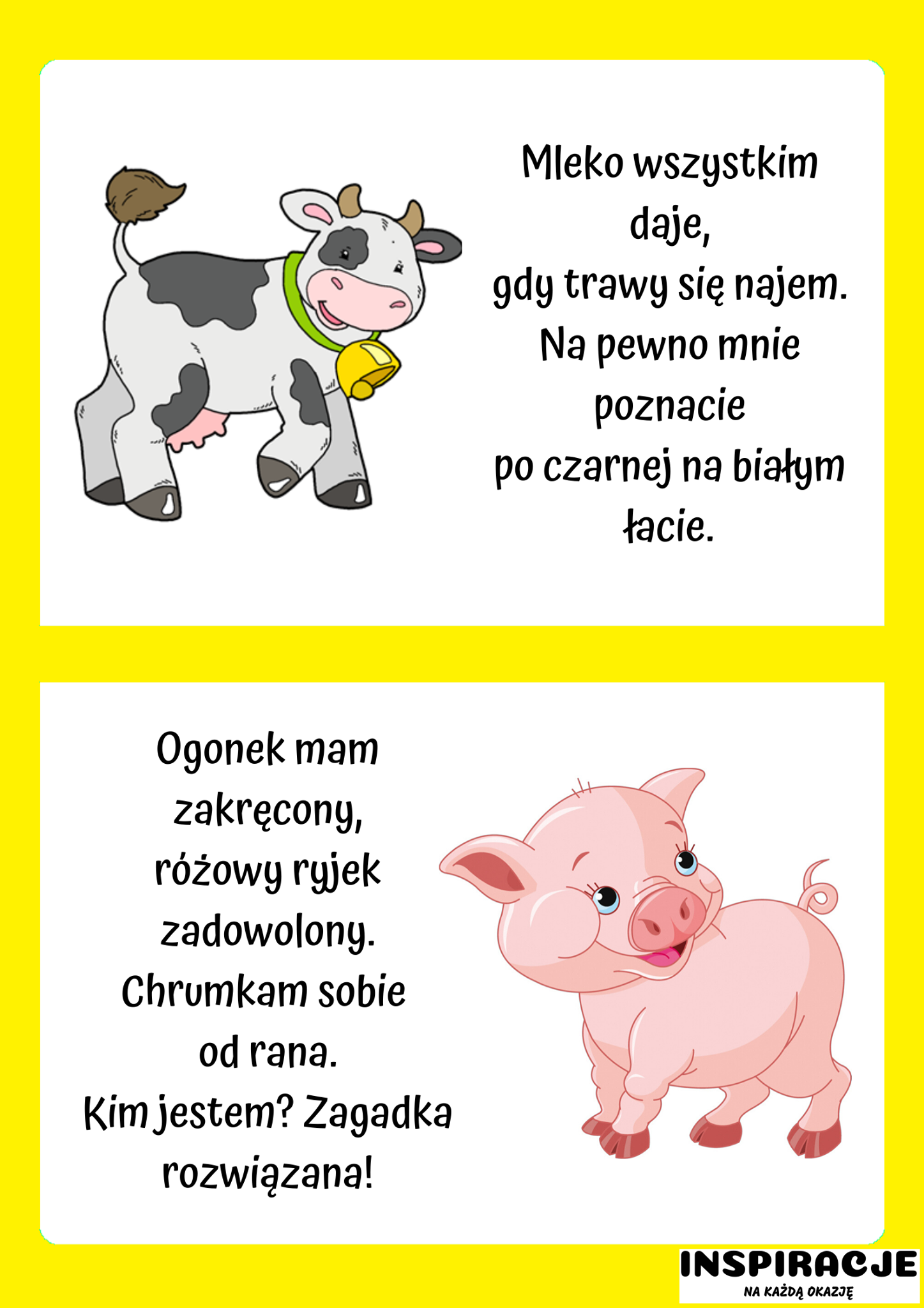 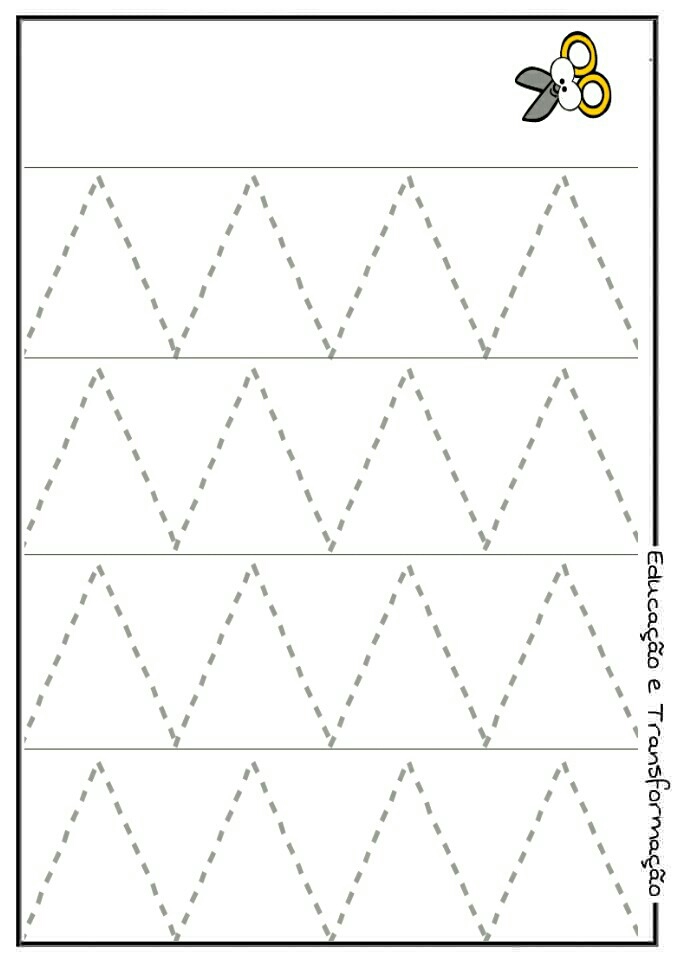 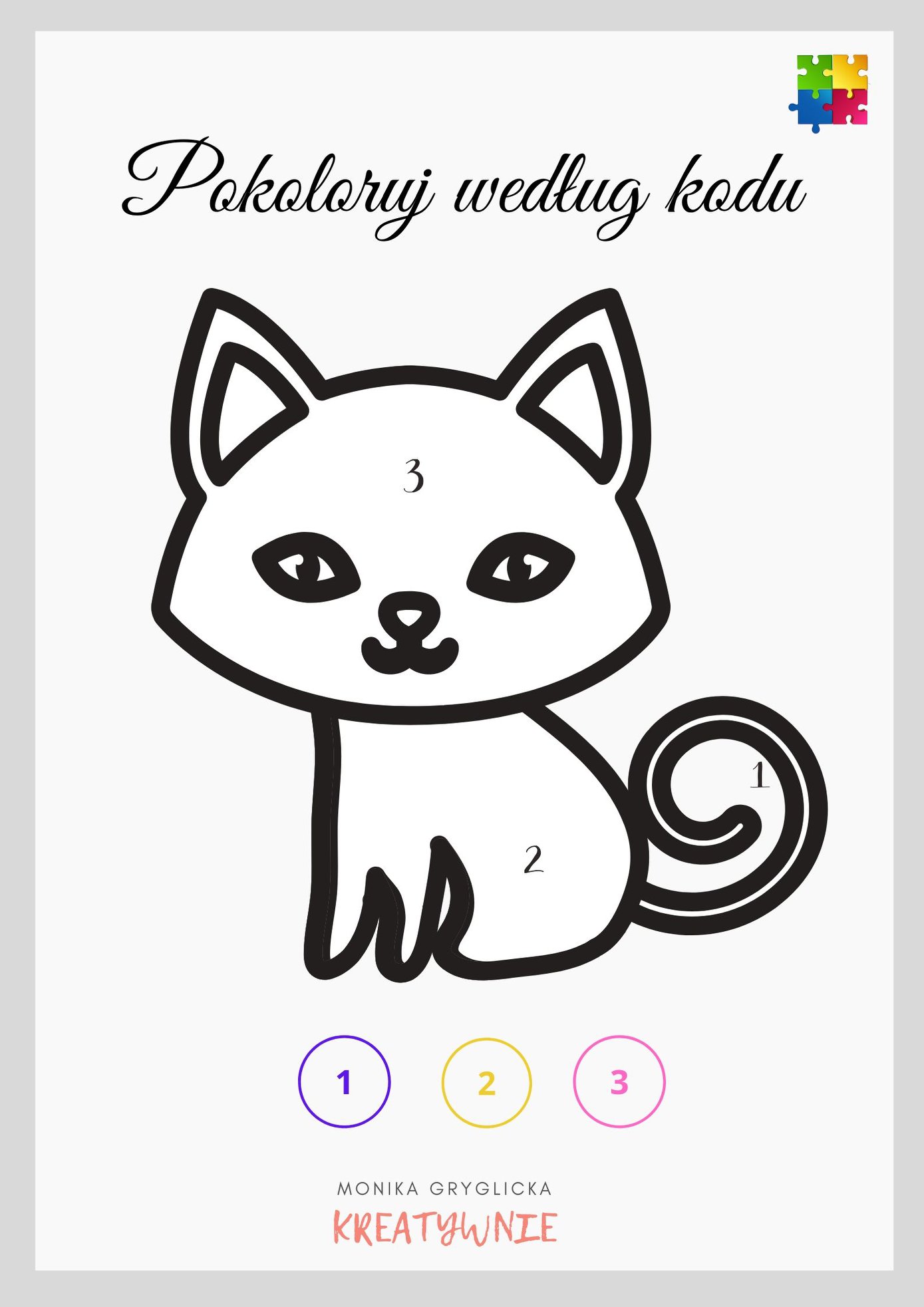 